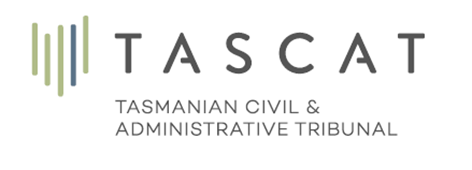 All correspondence to the Tribunal should be emailed to: applications.mentalhealth@tascat.tas.gov.auNotification to TASCAT of discharge of patient from a secure mental health unitPatient name:(Patient Name)                              (DOB)Discharge time and date(Date)                                           (Time)Admitted to Wilfred Lopes Centre pursuant to (Act and section)Treatment / Authorisation OrderAddress of patient after dischargeYes/No (detail)___________________________Reason for DischargeIf applicable: Name of Community Treatment CentreName of Treating PsychiatristName of Case ManagerAddressTelephone NumberSigned by the discharging officerDatePlease print name